My/ your = Moje / TvojePodívej se do učebnice  str. 10, růžový obdélník, přepiš do sešitu:I [aj]  ->  my	[máj]  				You [jů]  ->  Your [jór]  Já -> moje						Ty->  tvoje 	My name is..						Your name is…		Moje jméno je…					Tvoje jméno je..Napiš do sešitu věty podle obrázků. Větu začni  It is …/ To je…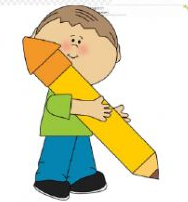 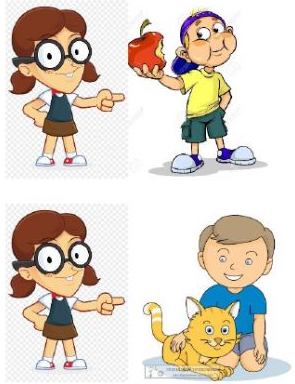 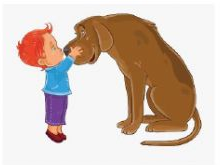 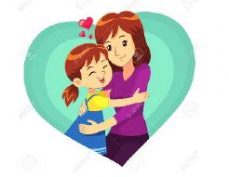 Přelož věty a přepiš do sešitu. Slovíčka najdeš v učebnici na str. 1 a 2 Př. To je můj dům. It is my house.To je tvoje květina.To je moje lampa.To je tvoje sklenička.To je můj čaj.To je tvoje zmrzlina.To je můj míč.To je tvoje auto.To je můj jogurt.To je tvoje okno.To je můj drak.